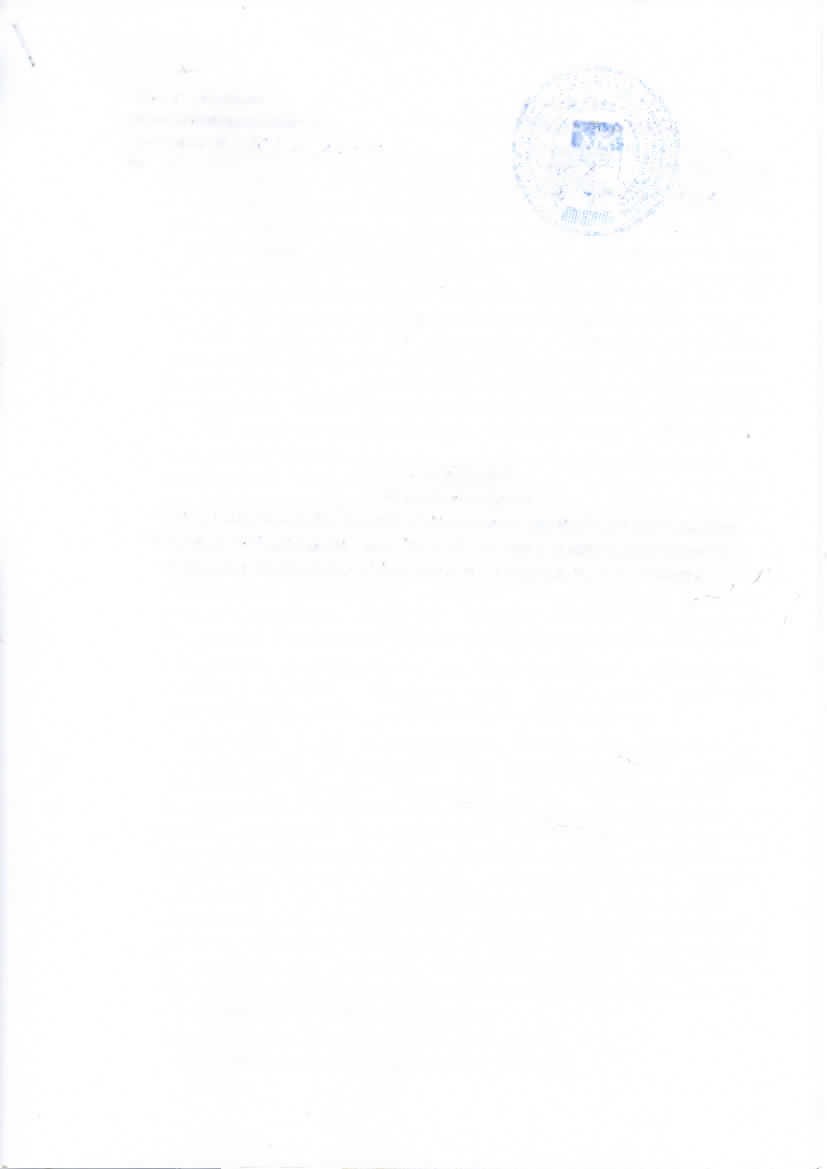 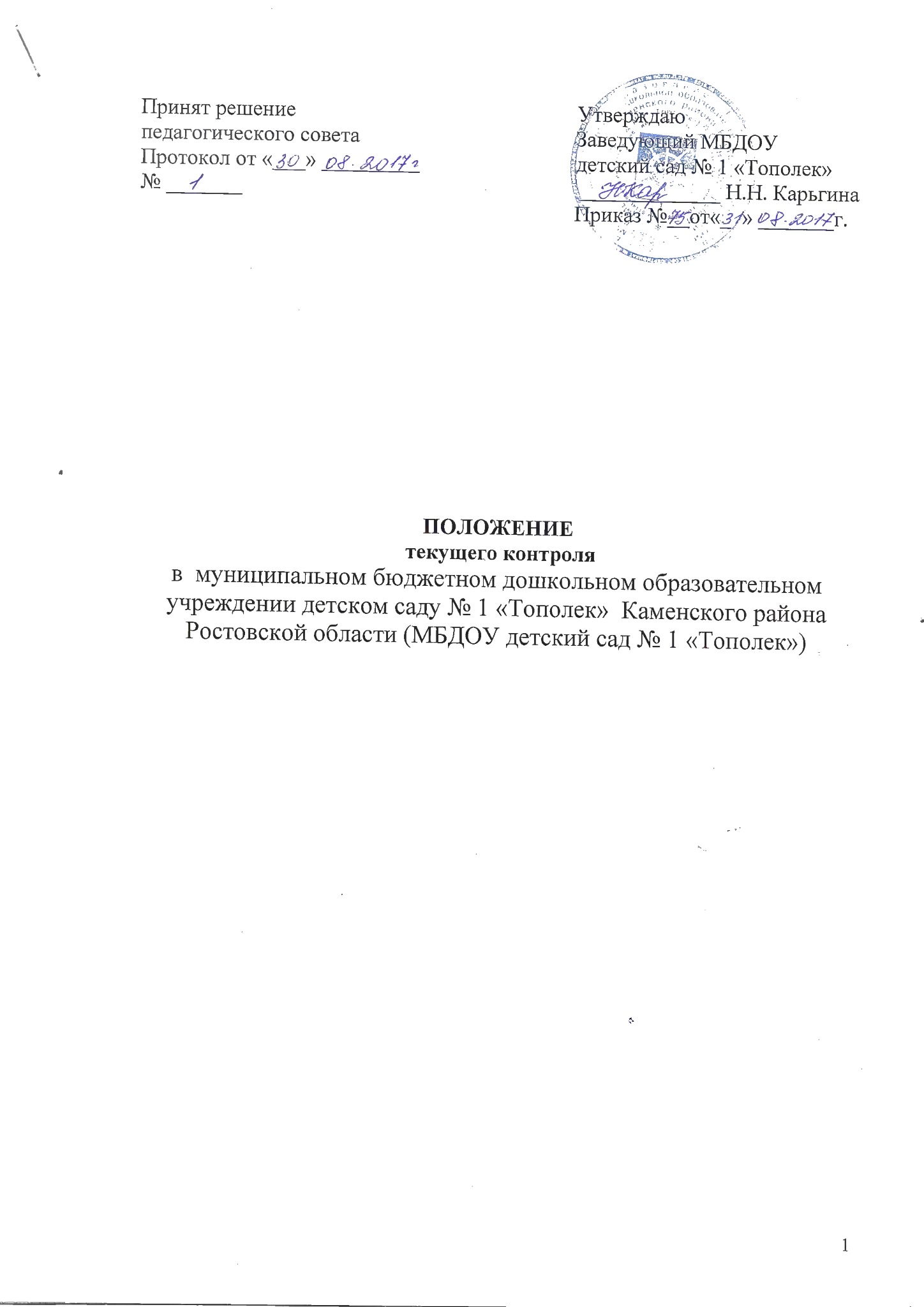 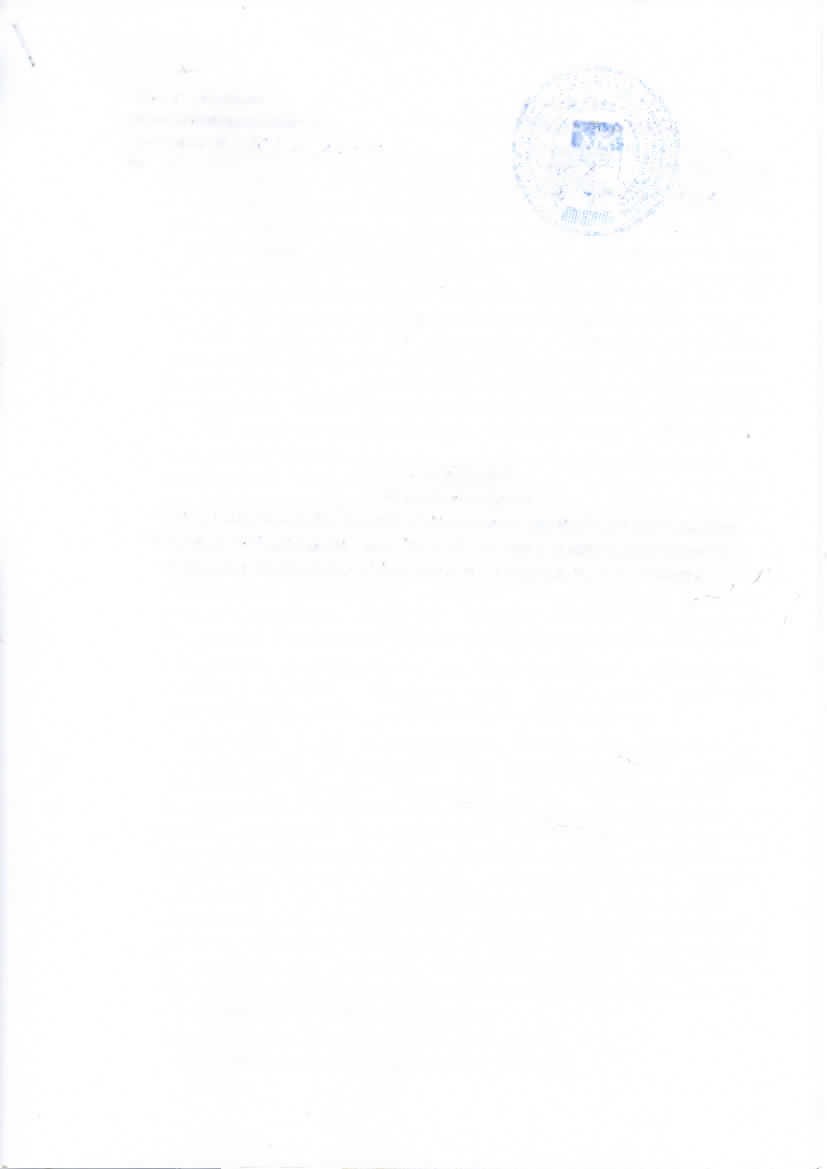 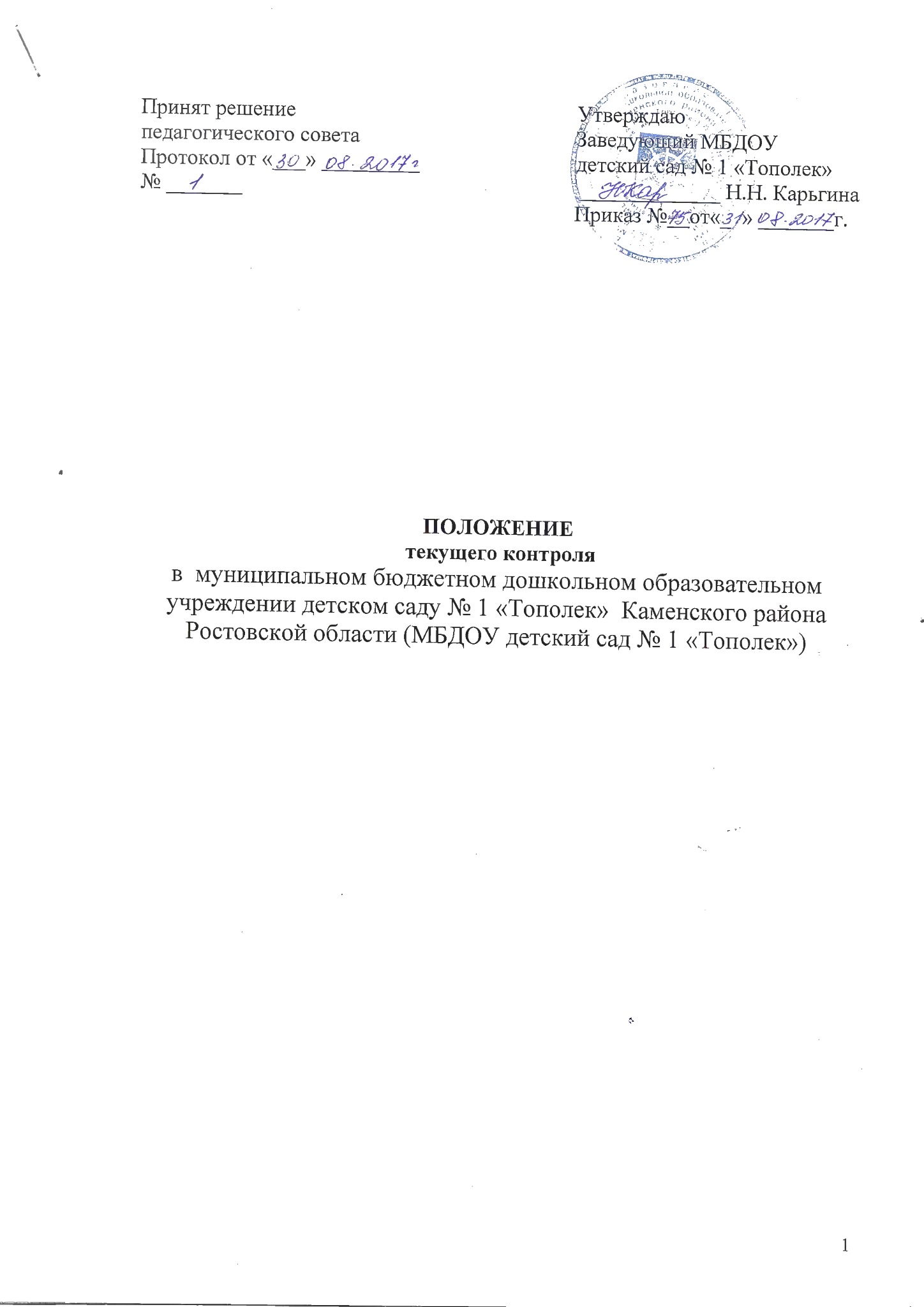                                                                 1. Общие положенияНастоящее Положение разработано  в соответствии с Федеральным законом от 29.12.2012 № 273-ФЗ «Об образовании в Российской Федерации», приказом Минобрнауки России от 30 августа 2013 г. № 1014  «Об утверждении Порядка организации и осуществления образовательной деятельности по основным общеобразовательным программам — образовательным программам дошкольного образования», Письмами Минобразования России от 10.09.99 № 22-06-874 «Об обеспечении инспекционно-контрольной деятельности» и от 07.02.01 № 22-06-147 «О содержании и правовом обеспечении должностного контроля руководителей образовательных учреждений», Уставом  МБДОУ   детского сада №1 «Тополек» и регламентирует содержание и порядок проведения контрольной деятельности в  Уставом  МБДОУ   детского сада №1 «Тополек» (далее по тексту — МБДОУ).Контрольная деятельность — главный источник информации для мониторинга состояния образовательного процесса, основных результатов деятельности  МБДОУ. Под контрольной деятельностью понимается проведение администрацией  МБДОУ и (или) специально созданной комиссией наблюдений, обследований, осуществляемых в порядке руководства и контроля в пределах своей компетенции за соблюдением работниками  МБДОУ законодательных и других нормативно-правовых актов РФ, органов местного самоуправления, Учредителя, Учреждения в области общего и дошкольного образования.Контрольная деятельность — это мотивированный стимулирующий процесс, который призван снять затруднения участников образовательного процесса и повысить его эффективность.Должностные лица, занимающиеся контрольной деятельностью, руководствуются Конституцией РФ, законодательством в области образования, указами Президента РФ, постановлениями и распоряжениями Правительства России, нормативными правовыми актами, изданными Минобразования России, органом управления образованием Ростовской области, органами местного самоуправления, Учредителем, Уставом  МБДОУ, локальными актами  МБДОУ, Положением об инспекционно-контрольной деятельности в образовательных учреждениях, приказами о проведении инспекционных проверок, Порядком организации и осуществления образовательной деятельности по основным общеобразовательным программам - образовательным программам дошкольного образования, тарифно-квалификационными  характеристиками.Целями контрольной деятельности являются:совершенствование деятельности  МБДОУ;повышение профессионального мастерства и квалификации педагогических работников  ДОУ;улучшение качества образования.Положение о контроле утверждается педагогическим советом, имеющим право вносить в него изменения и дополнения.Срок данного Положения не ограничен. Данное Положение действует до принятия нового.2. Основные задачи контрольной деятельностиОсновными задачами контрольной деятельности являются:осуществление контроля над исполнением законодательства в области образования;  выявление случаев нарушений и неисполнения законодательных и иных нормативно-правовых актов, принятие мер по их пресечению;  анализ причин, лежащих в основе нарушений, принятие мер по предупреждению; анализ и экспертная оценка эффективности результатов деятельности педагогических работников; изучение условий организации педагогической деятельности, выявление положительных и отрицательных тенденций в организации образовательного процесса и разработка на этой основе предложений по распространению педагогического опыта и устранению негативных тенденций; анализ результатов реализации приказов и распоряжений по МБДОУ; оказание методической помощи педагогическим работникам в процессе контроля; совершенствование качества воспитания и образования воспитанников с одновременным повышением ответственности должностных лиц за конечный результат.3. Функции контрольной деятельностиЗаведующий, педагогические и иные работники, назначенные приказом заведующего МБДОУ, приказом Учредителя для контрольной деятельности, руководствуются системным подходом, который предполагает:постоянство контроля, его осуществление по заранее разработанным алгоритмам, структурным схемам;охват всех направлений педагогической деятельности;широкое привлечение членов педагогического коллектива;серьезную теоретическую и методическую подготовку;установление взаимосвязей и взаимодействия всех компонентов педагогического процесса;комплексное использование форм и методов контрольной деятельности в зависимости от целевой установки, содержания педагогического процесса, квалификации педагогических работников, характера взаимоотношений в педагогическом коллективе;соблюдение последовательности контроля.Контрольная деятельность может осуществляться в виде плановых или оперативных проверок, мониторинга.3.2.1. Контрольная деятельность в виде плановых проверок проходит в соответствии с утвержденным планом-графиком, который обеспечивает периодичность и исключает нерациональное дублирование в организации проверок и доводится до членов педагогического коллектива в начале учебного года.3.2.2. Контрольная деятельность в виде оперативных проверок осуществляется для установления фактов и проверки сведений о нарушениях, указанных в обращениях родителей (законных представителей) или других граждан, организаций, урегулирования конфликтных ситуаций в отношениях между участниками образовательного процесса.Контрольная деятельность в МБДОУ имеет несколько видов:предварительная — предварительное знакомство;текущая — непосредственное наблюдение за педагогическим процессом;итоговая — изучение результатов работы МБДОУ, педагогических работников за полугодие, учебный год.  3.4. По совокупности вопросов, подлежащих проверке, инспектирование проводится в виде тематических (одно направление деятельности) или комплексных проверок (два и более направлений).  4. Организация управления контрольной деятельностьюКонтрольную деятельность в МБДОУ осуществляют заведующий и (или) назначенные приказом заведующего МБДОУ педагогические и иные работники МБДОУ.Система контроля, контрольная деятельность является составной частью годового плана работы  МБДОУ.Заведующий не позднее, чем за 2 недели издает приказ о сроках и теме предстоящего контроля, устанавливает срок предоставления итоговых материалов, назначает ответственного, доводит до сведения проверяемых и проверяющих план-задание предстоящего контроля.  План-задание определяет вопросы конкретной проверки и должен обеспечить достоверность и сравнимость результатов контроля для подготовки итогового документа.Периодичность и виды контрольной деятельности определяются необходимостью получения объективной информации о реальном состоянии дел и результатах педагогической деятельности. Нормирование и тематика проверок находятся в исключительной компетенции заведующего  МБДОУ.Основания для контрольной деятельности:план-график контроля;задание руководства Учредителя — проверка состояния дел для подготовки управленческих решений;обращение физических и юридических лиц по поводу нарушений в области образования — оперативный контроль. Продолжительность тематических или комплексных (фронтальных) проверок не должна превышать 5—10 дней, с посещением не более 5 занятий, исследованием режимных моментов и других мероприятий.Методы контроля: анкетирование;тестирование;наблюдение;изучение документации;анализ условий организации педагогического процесса;беседа о деятельности воспитанников.Проверяющие имеют право запрашивать необходимую информацию, изучать документацию, относящуюся к предмету контроля.При обнаружении в ходе контрольной деятельности нарушений законодательства РФ в области образования о них сообщается заведующему Учреждением.При проведении планового контроля не требуется дополнительного предупреждения, если в месячном плане указаны сроки контроля.При проведении оперативных (экстренных) проверок педагогические и другие работники могут не предупреждаться заранее. Экстренным случаем считается письменная жалоба родителей (законных представителей) на нарушение прав воспитанника, законодательства об образовании, а также случаи грубого нарушения законодательства РФ, трудовой дисциплины работниками  МБДОУ.   Результаты контрольной деятельности оформляются в виде:аналитической справки;справки о результатах контроля;доклада о состоянии дел по проверяемому вопросу и др. Итоговый материал должен содержать констатацию фактов, выводы и при необходимости предложения. Информация о результатах контрольной деятельности доводится до работников  МБДОУ в течение 7 дней с момента завершения проверки.Проверяющие и проверяемые после ознакомления с результатами контрольной деятельности должны поставить подписи под итоговыми документами. При этом проверяемые имеют право сделать запись о несогласии с результатами контроля в целом или по отдельным фактам и выводам. Если нет возможности получить подпись проверяемого, запись об этом делает председатель комиссии, осуществляющий проверку, или заведующий  МБДОУ. По итогам контроля, зависимости от его формы, целей, задач, а также с учетом реального положения дел:проводятся заседания педагогических советов, производственные собрания, рабочие совещания с педагогическим составом;сделанные замечания и предложения фиксируются в документации согласно номенклатуре дел  МБДОУ. Заведующий  МБДОУ по результатам контроля принимает следующие    решения:об издании соответствующего приказа;об обсуждении итоговых материалов контроля коллегиальным органом;о повторном контроле с привлечением определенных специалистов (экспертов);о привлечении к дисциплинарной ответственности должностных лиц, педагогических и других работников;о поощрении работников и др. 4.18. О результатах проверки сведений, изложенных в обращениях родителей, а также в обращении и запросах других граждан и организаций, сообщается им в установленном порядке и в установленные сроки.5. Права участников контрольной деятельностиПри осуществлении контрольной деятельности проверяющий имеет право:знакомиться с документацией в соответствии с функциональными обязанностями педагогического работника, аналитическими материалами педагога;изучать практическую деятельность педагогических работников через посещение и анализ мероприятий с детьми, наблюдение режимных моментов;проводить экспертизу педагогической деятельности;проводить мониторинг образовательного процесса с последующим анализом полученной информации;организовывать социологические, психологические, педагогические исследования;делать выводы и принимать управленческие решения. Проверяемый педагогический работник имеет право:знать сроки контроля и критерии оценки его деятельности;знать цель, содержание, виды, формы и методы контроля;своевременно знакомиться с выводами и рекомендациями проверяющих;обратиться в конфликтную комиссию профсоюзного комитета Учреждения или вышестоящие органы управления образованием при несогласии с результатами контроля.6. Взаимосвязи с другими органами самоуправленияРезультаты контрольной деятельности могут быть представлены на рассмотрение и обсуждение в органы самоуправления  МБДОУ: педагогический совет, Общее собрание, Родительский комитет.Органы самоуправления  МБДОУ могут выйти с предложением к заведующему о проведении контрольной деятельности по возникшим вопросам.7. ОтветственностьЧлены комиссии, занимающейся контрольной деятельностью в  МБДОУ, несут ответственность за достоверность излагаемых фактов, представляемых в справках по итогам контроля.8. ДокументацияВедется документация:план контроля МБДОУ;отчет о выполнении контроля за учебный год;9.Результаты контроляПо результатам контроля заведующий  МБДОУ издает приказ, в котором указываются:вид контроля;форма контроля;тема проверки;цель проверки;сроки проверки;состав комиссии;результаты проверки;решение по результатам проверки;назначаются ответственные лица по исполнению решения;указываются сроки устранения недостатков;указываются сроки проведения повторного контроля;поощрение и наказание работников по результатам контроля.9.2.По результатам оперативного контроля проводится собеседование с проверяемым, при необходимости — готовится сообщение о состоянии дел на административное совещание, педагогический совет, Общее собрание.Документация хранится в течение 3 лет.